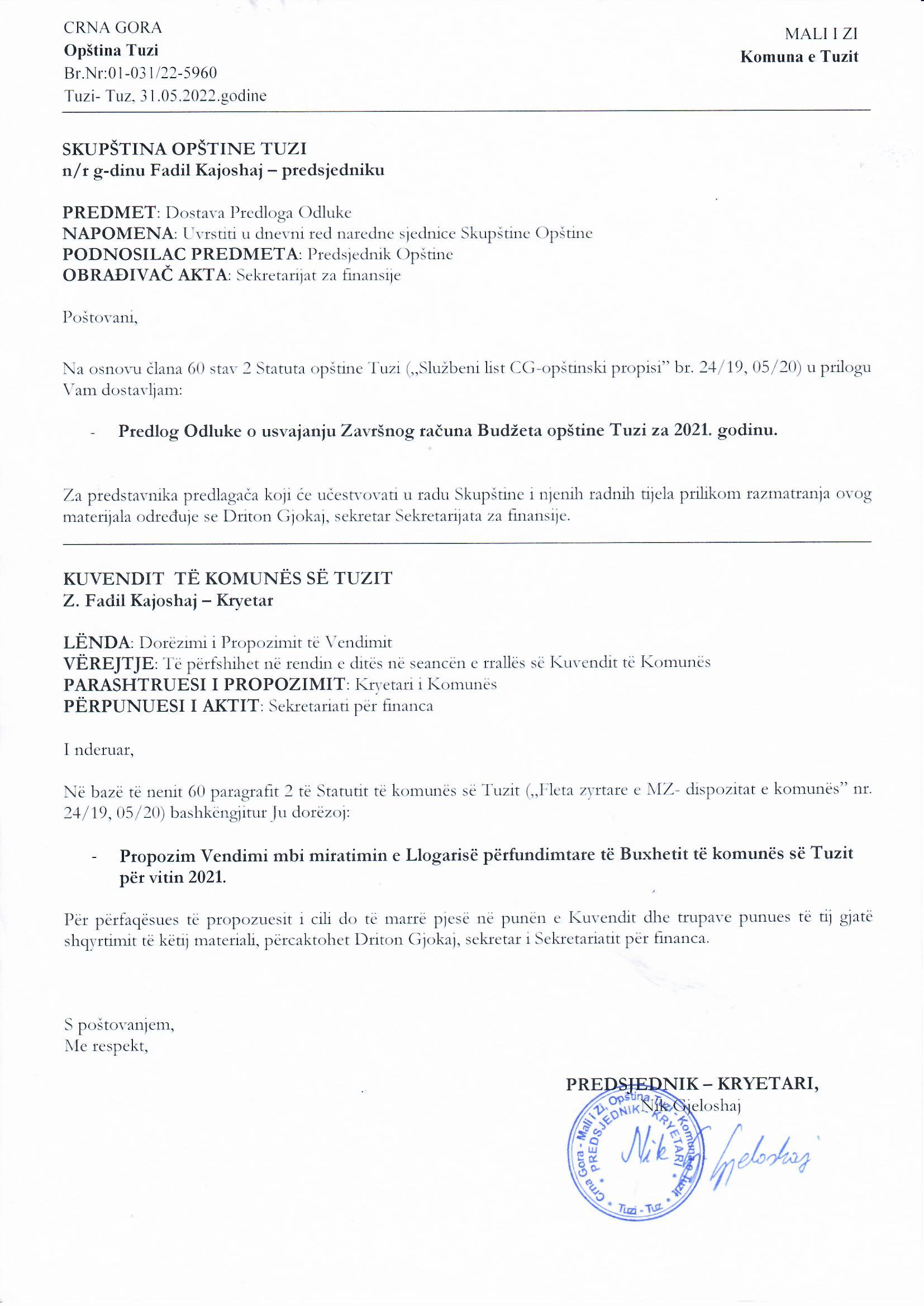 Në bazë të nenit 40 të Ligjit mbi financimin e vetëqeverisjes lokale („Fleta zyrtare e Malit të Zi”, nr. 03/19) dhe nenit 53 të Statutit të Komunës së Tuzit („Fleta zyrtare e Malit të Zi – dispozitat komunale”, numër 24/19 dhe 05/20), Kuvendi i Komunës së Tuzit, në seancën e mbajtur më ____.06.2022, ka sjellë VENDIMmbi miratimin e Llogarisë përfundimtare të Buxhetit të Komunës së Tuzitpër vitin 2021Neni 1Miratohet Llogaria përfundimtare e Buxhetit të Komunës së Tuzit për vitin 2021, me gjendjen në vijim:I	Gjendja fillestare e llogarisë së konsoliduar të thesarit 		  	724.642,63 €II	Të ardhurat 							            	4.687.807,43 €  		Të ardhurat rrjedhëse 					           		2.234.687,97 €		donacionet						           		266.310,76 €		transferet						           		2.186.808,70 €		III	Shpenzimet									4.813.840,18 €  Shpenzimet rrjedhëse  			              			2.814.443,21 €		Mjetet e rezervës      					  		57.966,78 €		Shpenzimet kapitale					 		1.892.820,37 €		Shlyerja e detyrimeve nga periudha paraprake            			48.609,82 €IV	Gjendja përfundimtare e llogarisë së konsoliduar të thesarit    	    	598.609,88 €Neni 2Depozita e datës 31.12.2021. në vlerën prej 598.609,88 € transferohet  si e ardhur e Buxhetit të Komunës së Tuzit për vitin 2022.                   Neni 3Rishikimi i realizimit të bilancit të Buxhetit për vitin 2021 është pjesë përbërëse e këtij Vendimi. Neni 4Ky Vendim hynë në fuqi ditën e tetë nga dita e publikimit në „Fletën zyrtare të Malit të Zi – dispozitat komunale”.Numër: 02-030/22-Tuz, ________.2022. godineKUVENDI I KOMUNËS SË TUZITKRYETARI,Fadil Kajoshaj